ПРАВИТЕЛЬСТВО РОССИЙСКОЙ ФЕДЕРАЦИИПОСТАНОВЛЕНИЕот 28 сентября 2022 г. N 1702ОБ УТВЕРЖДЕНИИ ПРАВИЛОСУЩЕСТВЛЕНИЯ ГОСУДАРСТВЕННОГО КОНТРОЛЯ (НАДЗОРА)ЗА СОБЛЮДЕНИЕМ СПЕЦИАЛИЗИРОВАННЫМИ НЕКОММЕРЧЕСКИМИОРГАНИЗАЦИЯМИ, КОТОРЫЕ ОСУЩЕСТВЛЯЮТ ДЕЯТЕЛЬНОСТЬ,НАПРАВЛЕННУЮ НА ОБЕСПЕЧЕНИЕ ПРОВЕДЕНИЯ КАПИТАЛЬНОГОРЕМОНТА ОБЩЕГО ИМУЩЕСТВА В МНОГОКВАРТИРНЫХ ДОМАХ,ТРЕБОВАНИЙ, УСТАНОВЛЕННЫХ ЖИЛИЩНЫМ ЗАКОНОДАТЕЛЬСТВОМ,ЗАКОНОДАТЕЛЬСТВОМ ОБ ЭНЕРГОСБЕРЕЖЕНИИ И О ПОВЫШЕНИИЭНЕРГЕТИЧЕСКОЙ ЭФФЕКТИВНОСТИ, К ИСПОЛЬЗОВАНИЮ И СОХРАННОСТИЖИЛИЩНОГО ФОНДА НЕЗАВИСИМО ОТ ЕГО ФОРМЫ СОБСТВЕННОСТИВ соответствии с частью 15 статьи 20 Жилищного кодекса Российской Федерации Правительство Российской Федерации постановляет:Утвердить прилагаемые Правила осуществления государственного контроля (надзора) за соблюдением специализированными некоммерческими организациями, которые осуществляют деятельность, направленную на обеспечение проведения капитального ремонта общего имущества в многоквартирных домах, требований, установленных жилищным законодательством, законодательством об энергосбережении и о повышении энергетической эффективности, к использованию и сохранности жилищного фонда независимо от его формы собственности.Председатель ПравительстваРоссийской ФедерацииМ.МИШУСТИНУтвержденыпостановлением ПравительстваРоссийской Федерацииот 28 сентября 2022 г. N 1702ПРАВИЛАОСУЩЕСТВЛЕНИЯ ГОСУДАРСТВЕННОГО КОНТРОЛЯ (НАДЗОРА)ЗА СОБЛЮДЕНИЕМ СПЕЦИАЛИЗИРОВАННЫМИ НЕКОММЕРЧЕСКИМИОРГАНИЗАЦИЯМИ, КОТОРЫЕ ОСУЩЕСТВЛЯЮТ ДЕЯТЕЛЬНОСТЬ,НАПРАВЛЕННУЮ НА ОБЕСПЕЧЕНИЕ ПРОВЕДЕНИЯ КАПИТАЛЬНОГОРЕМОНТА ОБЩЕГО ИМУЩЕСТВА В МНОГОКВАРТИРНЫХ ДОМАХ,ТРЕБОВАНИЙ, УСТАНОВЛЕННЫХ ЖИЛИЩНЫМ ЗАКОНОДАТЕЛЬСТВОМ,ЗАКОНОДАТЕЛЬСТВОМ ОБ ЭНЕРГОСБЕРЕЖЕНИИ И О ПОВЫШЕНИИЭНЕРГЕТИЧЕСКОЙ ЭФФЕКТИВНОСТИ, К ИСПОЛЬЗОВАНИЮ И СОХРАННОСТИЖИЛИЩНОГО ФОНДА НЕЗАВИСИМО ОТ ЕГО ФОРМЫ СОБСТВЕННОСТИI. Общие положения1. Настоящие Правила устанавливают порядок осуществления государственного контроля (надзора) за соблюдением специализированными некоммерческими организациями, которые осуществляют деятельность, направленную на обеспечение проведения капитального ремонта общего имущества в многоквартирных домах (далее соответственно - капитальный ремонт, региональные операторы), требований, установленных жилищным законодательством, законодательством об энергосбережении и о повышении энергетической эффективности, к использованию и сохранности жилищного фонда независимо от его формы собственности (далее соответственно - требования, контроль (надзор).2. Контроль (надзор) осуществляется исполнительными органами субъектов Российской Федерации, осуществляющими региональный государственный жилищный контроль (надзор) (далее - орган государственного жилищного надзора) в соответствии с настоящими Правилами.3. Должностными лицами, уполномоченными на осуществление контроля (надзора), являются:а) руководитель органа государственного жилищного надзора, являющийся по должности главным государственным жилищным инспектором субъекта Российской Федерации, и его заместители, являющиеся по должности заместителями главного государственного жилищного инспектора субъекта Российской Федерации;б) руководители структурных подразделений органа государственного жилищного надзора, в должностные обязанности которых в соответствии с должностными регламентами входит осуществление полномочий по контролю (надзору);в) должностные лица структурных подразделений органа государственного жилищного надзора, должностными регламентами которых предусмотрены полномочия по осуществлению контроля (надзора).4. Должностными лицами, уполномоченными на принятие решений о проведении контрольных (надзорных) мероприятий, являются руководитель органа государственного жилищного надзора и его заместители.5. Объектами контроля (надзора) являются деятельность, действия (бездействие) регионального оператора, в рамках которых должны соблюдаться требования.6. Предметом контроля (надзора) является соблюдение региональным оператором следующих требований:а) требования к подготовке и направлению собственникам помещений в многоквартирном доме предложений о сроке начала капитального ремонта, необходимом перечне и объеме услуг и (или) работ, их стоимости, порядке и источниках финансирования капитального ремонта и других предложений, связанных с проведением такого капитального ремонта;б) требования к обеспечению проведения капитального ремонта в отношении многоквартирного дома, собственники помещений в котором формируют фонд капитального ремонта на счете регионального оператора, в сроки, предусмотренные региональной программой капитального ремонта общего имущества в многоквартирном доме (далее - региональная программа капитального ремонта) и конкретизированные в краткосрочном плане реализации региональной программы капитального ремонта;в) требования к осуществлению приемки оказанных услуг и (или) выполненных работ по капитальному ремонту, в том числе к обеспечению создания соответствующих комиссий с участием представителей исполнительных органов субъектов Российской Федерации, ответственных за реализацию региональных программ капитального ремонта и (или) краткосрочных планов их реализации, и (или) органов местного самоуправления, лиц, осуществляющих управление многоквартирным домом, и представителей собственников помещений в многоквартирном доме;г) требования к контролю качества и сроков оказания услуг и (или) выполнения работ по капитальному ремонту подрядными организациями и соответствия таких услуг и (или) работ требованиям проектной документации;д) требования к качеству оказанных услуг и (или) выполненных работ по капитальному ремонту в течение не менее 5 лет с момента подписания соответствующего акта приемки оказанных услуг и (или) выполненных работ;е) требования к представлению своими силами или силами третьих лиц собственнику помещения в многоквартирном доме платежных документов для уплаты взносов на капитальный ремонт по адресу нахождения помещения в многоквартирном доме, за капитальный ремонт в котором вносится взнос на капитальный ремонт, и принятию установленных законодательством мер в отношении собственников помещений в многоквартирном доме, формирующих фонд капитального ремонта на счете регионального оператора, в случае несвоевременной и (или) неполной уплаты ими взносов на капитальный ремонт;ж) требования к размещению информации об исполнении своих обязанностей по организации проведения капитального ремонта в государственной информационной системе жилищно-коммунального хозяйства в соответствии с законодательством Российской Федерации;з) требования к обеспечению подготовки задания на оказание услуг и (или) выполнение работ по капитальному ремонту и при необходимости подготовки проектной документации на проведение капитального ремонта, утверждению проектной документации и обеспечению ее качества и соответствия требованиям технических регламентов, стандартов и других нормативных документов;и) требования к обеспечению установления фактов воспрепятствования проведению работ по капитальному ремонту, в том числе недопуска собственником, лицом, осуществляющим управление многоквартирным домом, либо лицом, выполняющим работы по содержанию и ремонту общего имущества в многоквартирном доме, подрядной организации к проведению таких работ;к) требования к осуществлению капитального ремонта в объеме, необходимом для ликвидации последствий, возникших вследствие аварии, иных чрезвычайных ситуаций природного или техногенного характера, в случае возникновения таких аварии и ситуаций;л) требования к передаче лицу, осуществляющему управление многоквартирным домом, в котором проведен капитальный ремонт, копий документов о проведенном капитальном ремонте (в том числе копий проектной, сметной документации, договоров об оказании услуг и (или) о выполнении работ по капитальному ремонту, актов приемки оказанных услуг и (или) выполненных работ) и иных документов, связанных с проведением капитального ремонта, за исключением финансовых документов;м) требования, установленные законодательством об энергосбережении и о повышении энергетической эффективности.7. Должностные лица, уполномоченные на осуществление контроля (надзора), имеют служебные удостоверения единого образца, установленного высшим исполнительным органом субъекта Российской Федерации.II. Организация проведения профилактических мероприятийпри осуществлении контроля (надзора)8. В целях стимулирования добросовестного соблюдения региональным оператором требований, устранения условий, причин и факторов, способных привести к нарушению требований и (или) причинению вреда (ущерба) охраняемым законом ценностям, а также в целях создания условий для доведения требований до региональных операторов и повышения информированности о способах их соблюдения при осуществлении контроля (надзора) проводятся профилактические мероприятия в соответствии с ежегодно утверждаемой программой профилактики рисков причинения вреда (ущерба) охраняемым законом ценностям.9. В рамках контроля (надзора) осуществляются следующие профилактические мероприятия:а) обобщение правоприменительной практики;б) объявление предостережения о недопустимости нарушения требований (далее - предостережение);в) профилактический визит.10. Обобщение правоприменительной практики осуществляется ежегодно должностными лицами органа государственного жилищного надзора путем сбора и анализа данных о проведенных контрольных (надзорных) мероприятиях и их результатах, а также анализа обращений, поступивших в орган государственного жилищного надзора.По итогам обобщения правоприменительной практики органом государственного жилищного надзора готовится проект доклада, содержащего результаты обобщения правоприменительной практики органа государственного жилищного надзора (далее - доклад о правоприменительной практике), который в обязательном порядке проходит публичные обсуждения.Доклад о правоприменительной практике утверждается приказом (распоряжением) руководителя органа государственного жилищного надзора до 10 марта года, следующего за отчетным годом, и размещается на официальном сайте органа государственного жилищного надзора в информационно-телекоммуникационной сети "Интернет" (далее - сеть "Интернет") до 15 марта года, следующего за отчетным годом.11. Доклад о правоприменительной практике направляется органом государственного жилищного надзора в федеральный орган исполнительной власти, осуществляющий функции по выработке и реализации государственной политики и нормативно-правовому регулированию в сфере жилищно-коммунального хозяйства, в течение 2 рабочих дней со дня его размещения на официальном сайте органа государственного жилищного надзора в сети "Интернет".Федеральный орган исполнительной власти, осуществляющий функции по выработке и реализации государственной политики и нормативно-правовому регулированию в сфере жилищно-коммунального хозяйства, до 25 апреля года, следующего за отчетным годом, готовит ежегодный доклад о состоянии контроля (надзора), содержащий результаты обобщения правоприменительной практики по осуществлению контроля (надзора) в Российской Федерации, и размещает его на своем официальном сайте в сети "Интернет".12. При наличии у органа государственного жилищного надзора сведений о готовящемся нарушении требований или признаках нарушения требований орган государственного жилищного надзора объявляет региональному оператору предостережение и предлагает ему принять меры по обеспечению соблюдения требований.Региональный оператор в течение 10 рабочих дней со дня получения предостережения вправе подать в орган государственного жилищного надзора возражение в отношении указанного предостережения, в котором указываются:наименование регионального оператора;идентификационный номер налогоплательщика - регионального оператора;дата и номер предостережения, направленного региональному оператору;обоснование позиции регионального оператора в отношении его действий (бездействия), которые указаны в предостережении и которые приводят или могут привести к нарушению требований.Возражение в отношении предостережения может быть подано региональным оператором на бумажном носителе почтовым отправлением, в виде электронного документа на адрес электронной почты, указанный в предостережении, или иными указанными в предостережении способами.Орган государственного жилищного надзора по итогам рассмотрения возражения в отношении предостережения направляет ответ региональному оператору в течение 15 рабочих дней со дня получения такого возражения.В случае удовлетворения возражения в отношении предостережения по итогам его рассмотрения данные такого предостережения не используются для проведения иных профилактических мероприятий и контрольных (надзорных) мероприятий.13. Профилактический визит проводится органом государственного жилищного надзора в форме профилактической беседы по месту нахождения (осуществления деятельности) регионального оператора либо путем использования видео-конференц-связи.Срок проведения профилактического визита составляет один рабочий день.В ходе профилактического визита региональный оператор информируется о требованиях, предъявляемых к его деятельности, а также о видах, содержании и периодичности контрольных (надзорных) мероприятий, проводимых в отношении объекта контроля (надзора).При проведении профилактического визита региональному оператору не могут выдаваться предписания об устранении нарушений требований. Разъяснения, полученные региональным оператором в ходе профилактического визита, носят рекомендательный характер.В случае если при проведении профилактического визита установлено, что объекты контроля (надзора) представляют явную непосредственную угрозу причинения вреда (ущерба) охраняемым законом ценностям или такой вред (ущерб) причинен, должностное лицо (должностные лица) органа государственного жилищного надзора незамедлительно направляет информацию об этом должностному лицу, уполномоченному на принятие решений о проведении контрольных (надзорных) мероприятий, для принятия решения о проведении контрольных (надзорных) мероприятий.По результатам проведенного профилактического визита должностным лицом органа государственного жилищного надзора составляется отчет, который направляется должностному лицу органа государственного жилищного надзора, принявшему решение о его проведении.III. Организация проведения контрольных (надзорных)мероприятий при осуществлении контроля (надзора)14. Плановые контрольные (надзорные) мероприятия проводятся на основании плана-графика контрольных (надзорных) мероприятий, утвержденного органом государственного жилищного надзора.15. План-график контрольных (надзорных) мероприятий разрабатывается в целях обеспечения контроля (надзора) с учетом сезонности оказываемых услуг и (или) выполняемых работ по капитальному ремонту и должен предусматривать проведение одного планового контрольного (надзорного) мероприятия один раз в 3 года. Срок проведения планового контрольного (надзорного) мероприятия не может составлять более 30 рабочих дней, если иной срок не предусмотрен настоящими Правилами.16. Внеплановые контрольные (надзорные) мероприятия проводятся по следующим основаниям:а) поступление обращений граждан, органов местного самоуправления, исполнительных органов субъекта Российской Федерации о нарушении требований при организации и проведении капитального ремонта;б) наличие у органа государственного жилищного надзора сведений о причинении вреда (ущерба) или об угрозе причинения вреда (ущерба) охраняемым законом ценностям;в) поручение Президента Российской Федерации, поручение Правительства Российской Федерации о проведении контрольных (надзорных) мероприятий в отношении конкретных региональных операторов;г) требование прокурора о проведении контрольного (надзорного) мероприятия в рамках надзора за исполнением законов, соблюдением прав и свобод человека и гражданина по поступившим в органы прокуратуры материалам и обращениям;д) истечение срока исполнения решения органа государственного жилищного надзора об устранении ранее выявленного нарушения требований.17. При осуществлении контроля (надзора) проводятся следующие контрольные (надзорные) мероприятия:а) предусматривающие взаимодействие с региональным оператором на плановой и внеплановой основе:документарная проверка;выездная проверка;б) осуществляемые без взаимодействия с региональным оператором:наблюдение за соблюдением требований;выездное обследование.18. Под документарной проверкой в целях настоящих Правил понимается контрольное (надзорное) мероприятие, которое проводится по месту нахождения органа государственного жилищного надзора и предметом которого являются исключительно сведения, содержащиеся в документах регионального оператора, устанавливающих его организационно-правовую форму, права и обязанности, а также документы, используемые при осуществлении его деятельности и связанные с исполнением им требований и решений органа государственного жилищного надзора.В ходе документарной проверки рассматриваются документы регионального оператора, а также документы, связанные с проведением капитального ремонта (проектная документация, документы, связанные с организацией проведения строительного контроля, журналы, в которых ведется учет выполнения работ (при их наличии), результаты экспертиз), имеющиеся в распоряжении органа государственного жилищного надзора, результаты предыдущих контрольных (надзорных) мероприятий, материалы рассмотрения дел об административных правонарушениях и документы о результатах осуществления в отношении регионального оператора контроля (надзора).В ходе документарной проверки могут совершаться следующие контрольные (надзорные) действия:получение письменных объяснений;истребование документов.В случае если достоверность сведений, содержащихся в документах, имеющихся в распоряжении органа государственного жилищного надзора, вызывает обоснованные сомнения либо эти сведения не позволяют оценить исполнение региональным оператором требований, орган государственного жилищного надзора направляет региональному оператору требование представить необходимые для рассмотрения в ходе документарной проверки документы. В течение 5 рабочих дней со дня получения такого требования региональный оператор обязан направить в орган государственного жилищного надзора указанные в требовании документы.В случае если в ходе документарной проверки выявлены ошибки и (или) противоречия в представленных региональным оператором документах либо выявлено несоответствие сведений, содержащихся в этих документах, сведениям, содержащимся в имеющихся у органа государственного жилищного надзора документах и (или) полученным при осуществлении контроля (надзора), информация об ошибках, о противоречиях и несоответствии сведений направляется региональному оператору с требованием представить в течение 5 рабочих дней необходимые пояснения. Региональный оператор, представляющий в орган государственного жилищного надзора пояснения относительно выявленных ошибок и (или) противоречий в представленных документах либо относительно несоответствия сведений, содержащихся в этих документах, сведениям, содержащимся в имеющихся у органа государственного жилищного надзора документах и (или) полученным при осуществлении контроля (надзора), вправе дополнительно представить в орган государственного жилищного надзора документы, подтверждающие достоверность ранее представленных документов.При проведении документарной проверки орган государственного жилищного надзора не вправе требовать у регионального оператора сведения и документы, не относящиеся к предмету документарной проверки, а также сведения и документы, которые могут быть получены органом государственного жилищного надзора от иных органов.19. Под выездной проверкой в целях настоящих Правил понимается комплексное контрольное (надзорное) мероприятие, которое проводится по месту нахождения (осуществления деятельности) регионального оператора в целях оценки соблюдения региональным оператором требований и решений органа государственного жилищного надзора, а также оценки выполнения решений органа государственного жилищного надзора.В ходе выездной проверки могут совершаться следующие контрольные (надзорные) действия:осмотр;опрос;получение письменных объяснений;инструментальное обследование.20. Под осмотром в целях настоящих Правил понимается контрольное (надзорное) действие, заключающееся в проведении визуального обследования территорий, помещений (отсеков) и иных объектов без разборки, демонтажа или нарушения целостности обследуемых объектов и их частей иными способами.Осмотр осуществляется должностным лицом органа государственного жилищного надзора в присутствии регионального оператора или его представителя и (или) с применением видеозаписи.21. Под опросом в целях настоящих Правил понимается контрольное (надзорное) действие, заключающееся в получении должностным лицом органа государственного жилищного надзора устной информации (объяснений, пояснений представителей регионального оператора, подрядных организаций, осуществляющих капитальный ремонт, лица, осуществляющего управление многоквартирным домом, собственников помещений в многоквартирном доме) в целях проведения оценки соблюдения региональным оператором требований.Результаты опроса фиксируются в протоколе опроса, который подписывается опрашиваемым лицом, подтверждающим достоверность изложенных им сведений, а также в акте контрольного (надзорного) мероприятия (далее - акт) в случае, если полученные сведения имеют значение для контрольного (надзорного) мероприятия.22. Под получением письменных объяснений в целях настоящих Правил понимается контрольное (надзорное) действие, заключающееся в запросе должностным лицом органа государственного жилищного надзора письменных свидетельств, имеющих значение для проведения оценки соблюдения региональным оператором требований, от регионального оператора или его представителя, свидетелей, располагающих такими сведениями (далее - объяснения).Объяснения оформляются путем составления письменного документа в свободной форме.Должностное лицо органа государственного жилищного надзора вправе собственноручно составить объяснения со слов должностных лиц или работников регионального оператора, его представителей, свидетелей, в том числе работников лица, осуществляющего управление многоквартирным домом, собственников помещений в многоквартирном доме. В этом случае указанные лица знакомятся с объяснениями, при необходимости дополняют текст, делают отметку о том, что должностное лицо органа государственного жилищного надзора с их слов записало верно, и подписывают документ, указывая дату и место его составления.23. Под инструментальным обследованием в целях настоящих Правил понимается контрольное (надзорное) действие, совершаемое должностным лицом органа государственного жилищного надзора по месту осуществления деятельности регионального оператора с использованием специального оборудования и (или) технических приборов для определения соответствия фактических значений параметров оказанных услуг или выполненных работ по капитальному ремонту требованиям в целях оценки соблюдения региональным оператором требований.Инструментальное обследование осуществляется должностным лицом органа государственного жилищного надзора, имеющим допуск к работе на специальном оборудовании, использованию технических приборов.Результаты инструментального обследования, данные о специальном оборудовании и (или) технических приборах, использованных при инструментальном обследовании, указываются в акте.24. Документарная проверка проводится по месту нахождения органа государственного жилищного надзора.Срок проведения документарной проверки не может превышать 20 рабочих дней.25. Выездная проверка проводится по месту нахождения (осуществления деятельности) регионального оператора.Срок проведения выездной проверки не может превышать 20 рабочих дней.26. При проведении выездной проверки должностные лица, уполномоченные на осуществление контроля (надзора), для фиксации доказательств нарушения требований могут использовать фотосъемку, аудио- и видеозапись, иные способы фиксации доказательств.Результаты проведения фотосъемки, аудио- и видеозаписи являются приложением к акту.Использование фотосъемки, аудио- и видеозаписи для фиксации доказательств нарушения требований осуществляется с учетом требований законодательства Российской Федерации о защите государственной, коммерческой, служебной или иной охраняемой законом тайны.27. Под наблюдением за соблюдением требований в целях настоящих Правил понимается сбор, анализ данных об объектах контроля (надзора), имеющихся у органа государственного жилищного надзора, в том числе данных, которые поступают в ходе межведомственного информационного взаимодействия, предоставляются региональным оператором в рамках исполнения требований, а также данных, содержащихся в государственных и муниципальных информационных системах, данных из сети "Интернет", иных общедоступных данных, а также данных, полученных с использованием работающих в автоматическом режиме технических средств фиксации правонарушений, имеющих функции фото- и киносъемки, видеозаписи.При осуществлении наблюдения за соблюдением требований орган государственного жилищного надзора:проверяет своевременность, полноту и достоверность поступивших документов и сведений в порядке, установленном законодательством Российской Федерации;изучает размещенную в государственной информационной системе жилищно-коммунального хозяйства информацию о деятельности регионального оператора.28. Под выездным обследованием в целях настоящих Правил понимается контрольное (надзорное) мероприятие, проводимое в целях оценки соблюдения региональным оператором требований. Выездное обследование может проводиться по месту нахождения (осуществления деятельности) регионального оператора, при этом не допускается взаимодействие с региональным оператором.В ходе выездного обследования могут совершаться следующие контрольные (надзорные) действия:осмотр;инструментальное обследование.Осмотр и инструментальное обследование, предусмотренные настоящим пунктом, совершаются в порядке, установленном пунктами 20 и 23 настоящих Правил соответственно.IV. Оформление результатов контрольного(надзорного) мероприятия29. По окончании проведения контрольного (надзорного) мероприятия органом государственного жилищного надзора составляется акт. Форма акта утверждается органом государственного жилищного надзора.30. В случае если по результатам проведения контрольного (надзорного) мероприятия, предусматривающего взаимодействие с региональным оператором, выявлено нарушение требований, в акте должно быть указано, какое именно требование нарушено, каким нормативным правовым актом и его структурной единицей оно установлено. В случае устранения выявленного нарушения до окончания проведения контрольного (надзорного) мероприятия, предусматривающего взаимодействие с региональным оператором, в акте указывается факт его устранения. Документы, иные материалы, являющиеся доказательствами нарушения требований, должны быть приобщены к акту.31. Составление акта производится в день окончания проведения контрольного (надзорного) мероприятия на месте проведения такого мероприятия при наличии технической возможности составления акта, а при отсутствии такой возможности - по месту нахождения органа государственного жилищного надзора.32. Региональный оператор или его представитель знакомится с содержанием акта на месте проведения контрольного (надзорного) мероприятия, за исключением случаев проведения документарной проверки либо контрольного (надзорного) мероприятия без взаимодействия с региональным оператором, при наличии технической возможности составления акта на месте проведения контрольного (надзорного) мероприятия. В иных случаях орган государственного жилищного надзора направляет акт региональному оператору в течение 3 рабочих дней со дня его составления.33. Региональный оператор подписывает акт тем же способом, которым изготовлен данный акт.34. При отказе от подписания акта региональным оператором или его представителем или невозможности подписания акта региональным оператором или его представителем по итогам проведения контрольного (надзорного) мероприятия в акте делается соответствующая отметка. В этом случае акт направляется региональному оператору в форме электронного документа, подписанного усиленной квалифицированной электронной подписью, по адресу электронной почты, сведения о котором были представлены при государственной регистрации регионального оператора.35. В случае проведения документарной проверки акт направляется региональному оператору в форме электронного документа, подписанного усиленной квалифицированной электронной подписью, по адресу электронной почты, сведения о котором были представлены при государственной регистрации регионального оператора.36. Результаты контрольного (надзорного) мероприятия, содержащие информацию, составляющую государственную, коммерческую, служебную или иную охраняемую законом тайну, оформляются с соблюдением требований, предусмотренных законодательством Российской Федерации.37. В случае если по результатам проведения контрольного (надзорного) мероприятия выявлено нарушение региональным оператором требований, органом государственного жилищного надзора выдается предписание об устранении в 30-дневный срок выявленных нарушений, которое является приложением к акту.V. Порядок обжалования решений органов государственногожилищного надзора, действий (бездействия) должностных лицпри осуществлении контроля (надзора)38. Региональный оператор обладает правом на досудебное обжалование решений органа государственного жилищного надзора, действий (бездействия) должностных лиц органа государственного жилищного надзора в рамках контрольных (надзорных) мероприятий.39. Жалоба на решение органа государственного жилищного надзора, действия (бездействие) должностного лица органа государственного жилищного надзора рассматривается руководителем органа государственного жилищного надзора.40. Жалоба на решение органа государственного жилищного надзора, действия (бездействие) должностного лица органа государственного жилищного надзора может быть подана в течение 30 дней со дня, когда региональный оператор узнал или должен был узнать о нарушении своих прав.41. Жалоба на предписание органа государственного жилищного надзора может быть подана в течение 10 рабочих дней со дня получения региональным оператором предписания.42. В случае пропуска по уважительной причине срока подачи жалобы срок, указанный в пунктах 40 и 41 настоящих Правил, по ходатайству регионального оператора может быть восстановлен руководителем органа государственного жилищного надзора.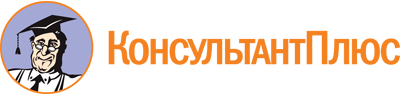 Постановление Правительства РФ от 28.09.2022 N 1702
"Об утверждении Правил осуществления государственного контроля (надзора) за соблюдением специализированными некоммерческими организациями, которые осуществляют деятельность, направленную на обеспечение проведения капитального ремонта общего имущества в многоквартирных домах, требований, установленных жилищным законодательством, законодательством об энергосбережении и о повышении энергетической эффективности, к использованию и сохранности жилищного фонда независимо от его формы собственности"Документ предоставлен КонсультантПлюс

www.consultant.ru

Дата сохранения: 11.10.2022
 